RICHIESTA DI ORDINE DI MODIFICA PER L'EDILIZIA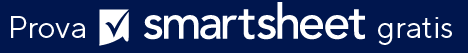 NOME DEL PROGETTOSEDE DELL'INTERVENTOPROJECT MANAGERCLIENTEPARTE RICHIEDENTEDATA DELLA RICHIESTAPANORAMICA DELLA RICHIESTA DI MODIFICAPANORAMICA DELLA RICHIESTA DI MODIFICADESCRIZIONE DELLE MODIFICHE RICHIESTEMOTIVO DELLA MODIFICADOCUMENTI DI SUPPORTO E MOTIVAZIONEElenca tutti i documenti allegati a supporto della modifica richiesta e che giustificano l'eventuale aumento dei costi e dei tempi.DOCUMENTI DI SUPPORTO E MOTIVAZIONESPECIFICHEINFORMAZIONI SUPPLEMENTARIMODIFICA AL PREZZO CONCORDATO NEL CONTRATTOMODIFICA AL PREZZO CONCORDATO NEL CONTRATTOMODIFICA AI TEMPI CONCORDATI NEL CONTRATTOMODIFICA AI TEMPI CONCORDATI NEL CONTRATTOPREZZO ORIGINALETEMPI ORIGINALIVARIAZIONI NETTE DEGLI ORDINI DI MODIFICA PRECEDENTIVARIAZIONI NETTE DEGLI ORDINI DI MODIFICA PRECEDENTI IN GIORNIAUMENTO / DIMINUZIONE NETTAAUMENTO / DIMINUZIONE NETTAPREZZO TOTALE DEL CONTRATTO CON MODIFICHE APPROVATETEMPO TOTALE DEL CONTRATTO  CON MODIFICHE APPROVATEACCETTATA DA APPROVATA DA FIRMAFIRMANOME E RUOLONOME E RUOLODATADATADICHIARAZIONE DI NON RESPONSABILITÀQualsiasi articolo, modello o informazione sono forniti da Smartsheet sul sito web solo come riferimento. Pur adoperandoci a mantenere le informazioni aggiornate e corrette, non offriamo alcuna garanzia o dichiarazione di alcun tipo, esplicita o implicita, relativamente alla completezza, l’accuratezza, l’affidabilità, l’idoneità o la disponibilità rispetto al sito web o le informazioni, gli articoli, i modelli o della relativa grafica contenuti nel sito. Qualsiasi affidamento si faccia su tali informazioni, è pertanto strettamente a proprio rischio.